Комитет по развитию и интеллектуальной собственности (КРИС)Двадцать вторая сессияЖенева, 19–23 ноября 2018 г.ПЕРЕСМОТРЕННОЕ ПРЕДЛОЖЕНИЕ ПО ПИЛОТНОМУ ПРОЕКТУ «АВТОРСКОЕ ПРАВО И РАСПРОСТРАНЕНИЕ КОНТЕНТА В ЦИФРОВОЙ СРЕДЕ», ПРЕДСТАВЛЕННОЕ БРАЗИЛИЕЙДокумент подготовлен Секретариатом 	В сообщении от 16 октября 2018 г., полученном Секретариатом, постоянное представительство Бразилии при Всемирной торговой организации (ВТО) предложило для обсуждения на двадцать второй сессии Комитета по развитию и интеллектуальной собственности (КРИС) проект, именуемый «Пилотный проект в области авторского права и распространения контента в цифровой среде».	По итогам предварительного обсуждения на двадцать второй сессии КРИС Секретариату было поручено доработать документ CDIP/22/15 по согласованию с делегацией Бразилии.  В соответствии с этим поручением в приложении к настоящему документу содержится пересмотренное проектное предложение.	КРИС предлагается рассмотреть приложение к настоящему документу.[Приложение следует]ПРЕДЛОЖЕНИЕ ПО ПИЛОТНОМУ ПРОЕКТУ «АВТОРСКОЕ ПРАВО И РАСПРОСТРАНЕНИЕ КОНТЕНТА В ЦИФРОВОЙ СРЕДЕ» 4.	ГРАФИК РЕАЛИЗАЦИИ 5.	ОБЩИЕ РЕСУРСЫ В РАЗБИВКЕ ПО РЕЗУЛЬТАТАМ(a) 2019 г.(b) Двухлетний период 2020–2021 гг.6.	РЕСУРСЫ, НЕ СВЯЗАННЫЕ С ПЕРСОНАЛОМ, В РАЗБИВКЕ ПО КАТЕГОРИЯМ РАСХОДОВ (a) 2019 г.(b) Двухлетний период 2020–2021 гг.[Конец приложения и документа]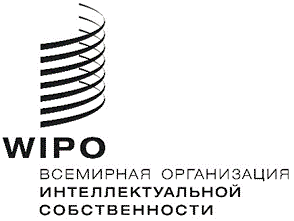 RCDIP/22/15 REV.CDIP/22/15 REV.CDIP/22/15 REV.оригинал: английскийоригинал: английскийоригинал: английскийдата: 22 ноября 2018 г.дата: 22 ноября 2018 г.дата: 22 ноября 2018 г.1. РЕЗЮМЕ1. РЕЗЮМЕ1. РЕЗЮМЕКод проектаDA_1_3_4_10_11_16_25_35_01DA_1_3_4_10_11_16_25_35_01Название вида деятельности/ инициативыПилотный проект «Авторское право и распространение контента в цифровой среде»Пилотный проект «Авторское право и распространение контента в цифровой среде»Рекомендации Повестки дня в области развития Рекомендации 1, 3, 4, 10, 11, 16, 25 и 35.Рекомендации 1, 3, 4, 10, 11, 16, 25 и 35.Краткое описание вида деятельности/ инициативы Цель предлагаемого пилотного проекта – получить четкую информацию о национальных режимах авторского права и смежных прав, применимых к аудиовизуальному контенту, используемому по лицензии и распространяемому в цифровой среде.В частности, проект призван повысить осведомленность авторов и других заинтересованных сторон относительно действующих в участвующих странах (Аргентина, Бразилия, Коста-Рика, Эквадор, Перу и Уругвай) правил и проанализировать актуальные вопросы в области авторского права и смежных прав на примере национальных рынков цифровой аудиовизуальной продукции.Цель предлагаемого пилотного проекта – получить четкую информацию о национальных режимах авторского права и смежных прав, применимых к аудиовизуальному контенту, используемому по лицензии и распространяемому в цифровой среде.В частности, проект призван повысить осведомленность авторов и других заинтересованных сторон относительно действующих в участвующих странах (Аргентина, Бразилия, Коста-Рика, Эквадор, Перу и Уругвай) правил и проанализировать актуальные вопросы в области авторского права и смежных прав на примере национальных рынков цифровой аудиовизуальной продукции.Программа реализации Программа 3Программа 3Взаимосвязь с другими программами/ проектами ПДР DA_16_20_01;  DA_19_24_27_01:  DA_1_2_4_10_11DA_16_20_01;  DA_19_24_27_01:  DA_1_2_4_10_11Взаимосвязь с ожидаемыми результатами, предусмотренными Программой и бюджетомПрограмма 3Стратегическая цель I.2:  Адаптированные к местным условиям и сбалансированные основы нормативного регулирования и политики в области ИС.Стратегическая цель III.4: Укрепление механизмов сотрудничества с учреждениями в развивающихся странах, НРС и странах с переходной экономикой, разработанных с учетом их потребностей.Стратегическая цель IV.2: Расширенный доступ учреждений ИС и широкой общественности к информации в области ИС и активное использование такой информации в целях поощрения инноваций и творчества.Программа 3Стратегическая цель I.2:  Адаптированные к местным условиям и сбалансированные основы нормативного регулирования и политики в области ИС.Стратегическая цель III.4: Укрепление механизмов сотрудничества с учреждениями в развивающихся странах, НРС и странах с переходной экономикой, разработанных с учетом их потребностей.Стратегическая цель IV.2: Расширенный доступ учреждений ИС и широкой общественности к информации в области ИС и активное использование такой информации в целях поощрения инноваций и творчества.Продолжительность проекта30 месяцев 30 месяцев 2. описание проекта 2. описание проекта 2. описание проекта 2.1. Справочная информация Сложный рынок аудиовизуальной продукции остается объектом нескольких государственных инициатив, целью которых является стимулирование местного производства аудиовизуального контента. В центре внимания этих инициатив, как правило, оказывается начальная стадия создания аудиовизуального продукта, а именно – финансирование его производства. Однако важно отметить, что в аудиовизуальной отрасли финансирование и распространение контента обычно взаимосвязаны, поэтому во многих случаях распространение контента является необходимым условием производства. Например, финансирование можно обеспечить только заранее продав исключительные права интеллектуальной собственности на контент покупателю, отвечающего за его распространение.  По мере развития цифровых платформ для оказания аудиовизуальных услуг появляются альтернативные возможности для распространения (а значит и для финансирования) местного контента, который до сих пор не мог дойти до потребителя через кино или телевидение. В нескольких регионах объем потребления аудиовизуального контента в цифровом формате растет в геометрической прогрессии.В то же время, местные организации вещания также распространяют свой контент по цифровым каналам, в результате чего население получает аудиовизуальный контент, в том числе местного производства, в большем объеме при помощи цифровых средств. Как и в случае традиционной цепи создания добавленной стоимости, новые каналы распространения аудиовизуального контента полагаются на авторское право и смежные права для обеспечения того, чтобы авторы и правообладатели получали причитающееся им вознаграждение. Охрана авторского права приобретает еще большее значение, поскольку контент становится легкодоступным на огромных территориях, если он распространяется в цифровом формате. Несмотря на меняющийся ландшафт, вполне возможно, что некоторые давно устоявшиеся модели финансирования производства аудиовизуальной продукции, такие как предварительная продажа исключительных лицензий, все еще могут играть важную роль.  В Латинской Америке объем аудиовизуального контента, распространяемого в цифровом формате, существенно увеличился за последние годы. По оценкам, доходы от цифровых платформ в этом регионе достигнут 4,6 млрд долл. США к 2022 г., при том что в 2016 г. они составляли 1,87 млрд долл. США, а в 2010 г. равнялись нулю. Возможно, что в то время как цифровые платформы восполняют пробелы в традиционных каналах распространения контента, они также открывают дополнительные возможности для местных создателей контента и потребителей. Некоторые из этих новых возможностей уже налицо: более 50 латиноамериканских аудиовизуальных программ финансируются ведущим потоковым сервисом. В то же время, традиционные аудиовизуальные сервисы начали предлагать свой контент в цифровом формате, в результате чего контент стал более доступным в интернете. При подготовке настоящего пилотного проекта были учтены предыдущие исследования по вопросу об авторском праве в аудиовизуальном секторе, утвержденные КРИС, в частности исследование о коллективных переговорах о правах и коллективном управлении правами в аудиовизуальном секторе (документ CDIP/14/INF/2), в рамках которого вынесены рекомендации, касающиеся дальнейших возможных проектов по вопросам авторского права в цифровой среде, утвержденных Комитетом. 2.2. Цели Цель предлагаемого проекта заключается в том, чтобы описать авторское право и смежные права в области распространения аудиовизуального контента в цифровой среде в контексте существующих в разных странах нормативно-правовых основ, с тем чтобы местные авторы произведений, правообладатели и заинтересованные стороны лучше понимали, как работает эта отрасль. Расширение доступа к актуальной информации об авторском праве и смежных правах может способствовать развитию местного рынка цифровой продукции и более активному использованию местного аудиовизуального контента.2.3. Стратегия реализацииОжидаемый результат 1: Повышение осведомленности относительно роли авторского права и смежных прав в распространении аудиовизуального контента в интернете. Мероприятие 1: Организация исследования для изучения правовой основы авторского права и системы лицензирования аудиовизуальных произведений в цифровой среде.Описание: Исследование системы лицензирования распространения аудиовизуальных произведений в интернете в отдельных странах. При проведении исследования необходимо учитывать особенности правовой основы каждой из участвующих стран, с тем чтобы понимать, в чем заключаются юридические требования и договорная практика в области распространения аудиовизуальных произведений в интернете.Мероприятие 2: Составление сводной информации о действующих в стране режимах авторского права и смежных прав применительно к лицензированию аудиовизуального контента в интернете.Описание: Информация, собранная в ходе исследования («Мероприятие 1»), будет представлена в формате странового резюме, которое можно будет использовать для распространения информации и повышения осведомленности о применимых в тех или иных случаях правилах в отношении авторского права и смежных прав.Мероприятие 3: Организация исследования на тему аудиовизуальных произведений, являющихся общественным достоянием, в участвующих странах.Описание: Это исследование станет продолжением предыдущего исследования на тему общественного достояния, проведенного по поручению КРИС, только на этот раз внимание будет сосредоточено на аудиовизуальных произведениях, являющихся общественным достоянием, с учетом особенностей национальных правовых систем участвующих стран. Цель исследования заключается в том, чтобы понять правила, регламентирующие использование и распространение аудиовизуального контента, являющегося общественным достоянием, в том числе допустимое использование таких материалов.Ожидаемый результат 2: Лучшее понимание существующего положения дел в области лицензирования в цифровой среде. Мероприятие 1: Анализ процесса распространения контента по цифровым каналам в отдельных странах.Описание: Цель заключается в том, чтобы представить конкретные примеры контента местного производства, распространяемого в интернете, с тем чтобы лучше понять шаги, предпринимаемые различными сторонами, старающимися донести контент до пользователей с использованием цифровых средств.Мероприятие 2: Экономическая оценка рынка цифровой аудиовизуальной продукции.Описание: Цель заключается в проведении анализа с целью оценки доступности контента в интернете в отдельных странах.Мероприятие 3: Проведение двух практикумов на тему лицензирования аудиовизуального контента в отдельных странах. Описание: Проведение двух практикумов с участием представителей небольшого числа участвующих стран и заинтересованных сторон из этих стран для обсуждения вопросов, касающихся правовой основы, производства и лицензирования аудиовизуального контента в цифровой среде в отдельных странах. Эти практикумы позволят представителям стран обменяться опытом и будут способствовать сбору информации, необходимой для остальных видов деятельности в рамках проекта.Мероприятие 4: Проведение регионального семинара по вопросам авторского права и распространения контента в цифровой среде.Описание: В ходе семинара на основе результатов вышеназванных исследований будет обсужден вопрос о том, как авторское право и смежные права действуют применительно к коммерциализации аудиовизуального контента на местных рынках цифровой продукции. Цель заключается в том, чтобы способствовать лучшему пониманию и повышению осведомленности относительно того, что нужно сделать для содействия созданию динамичной среды для лицензирования в странах региона и одновременно с этим обеспечить форум для обсуждения важнейших вопросов, касающихся рынка аудиовизуальной продукции, с точки зрения авторского права.2.1. Справочная информация Сложный рынок аудиовизуальной продукции остается объектом нескольких государственных инициатив, целью которых является стимулирование местного производства аудиовизуального контента. В центре внимания этих инициатив, как правило, оказывается начальная стадия создания аудиовизуального продукта, а именно – финансирование его производства. Однако важно отметить, что в аудиовизуальной отрасли финансирование и распространение контента обычно взаимосвязаны, поэтому во многих случаях распространение контента является необходимым условием производства. Например, финансирование можно обеспечить только заранее продав исключительные права интеллектуальной собственности на контент покупателю, отвечающего за его распространение.  По мере развития цифровых платформ для оказания аудиовизуальных услуг появляются альтернативные возможности для распространения (а значит и для финансирования) местного контента, который до сих пор не мог дойти до потребителя через кино или телевидение. В нескольких регионах объем потребления аудиовизуального контента в цифровом формате растет в геометрической прогрессии.В то же время, местные организации вещания также распространяют свой контент по цифровым каналам, в результате чего население получает аудиовизуальный контент, в том числе местного производства, в большем объеме при помощи цифровых средств. Как и в случае традиционной цепи создания добавленной стоимости, новые каналы распространения аудиовизуального контента полагаются на авторское право и смежные права для обеспечения того, чтобы авторы и правообладатели получали причитающееся им вознаграждение. Охрана авторского права приобретает еще большее значение, поскольку контент становится легкодоступным на огромных территориях, если он распространяется в цифровом формате. Несмотря на меняющийся ландшафт, вполне возможно, что некоторые давно устоявшиеся модели финансирования производства аудиовизуальной продукции, такие как предварительная продажа исключительных лицензий, все еще могут играть важную роль.  В Латинской Америке объем аудиовизуального контента, распространяемого в цифровом формате, существенно увеличился за последние годы. По оценкам, доходы от цифровых платформ в этом регионе достигнут 4,6 млрд долл. США к 2022 г., при том что в 2016 г. они составляли 1,87 млрд долл. США, а в 2010 г. равнялись нулю. Возможно, что в то время как цифровые платформы восполняют пробелы в традиционных каналах распространения контента, они также открывают дополнительные возможности для местных создателей контента и потребителей. Некоторые из этих новых возможностей уже налицо: более 50 латиноамериканских аудиовизуальных программ финансируются ведущим потоковым сервисом. В то же время, традиционные аудиовизуальные сервисы начали предлагать свой контент в цифровом формате, в результате чего контент стал более доступным в интернете. При подготовке настоящего пилотного проекта были учтены предыдущие исследования по вопросу об авторском праве в аудиовизуальном секторе, утвержденные КРИС, в частности исследование о коллективных переговорах о правах и коллективном управлении правами в аудиовизуальном секторе (документ CDIP/14/INF/2), в рамках которого вынесены рекомендации, касающиеся дальнейших возможных проектов по вопросам авторского права в цифровой среде, утвержденных Комитетом. 2.2. Цели Цель предлагаемого проекта заключается в том, чтобы описать авторское право и смежные права в области распространения аудиовизуального контента в цифровой среде в контексте существующих в разных странах нормативно-правовых основ, с тем чтобы местные авторы произведений, правообладатели и заинтересованные стороны лучше понимали, как работает эта отрасль. Расширение доступа к актуальной информации об авторском праве и смежных правах может способствовать развитию местного рынка цифровой продукции и более активному использованию местного аудиовизуального контента.2.3. Стратегия реализацииОжидаемый результат 1: Повышение осведомленности относительно роли авторского права и смежных прав в распространении аудиовизуального контента в интернете. Мероприятие 1: Организация исследования для изучения правовой основы авторского права и системы лицензирования аудиовизуальных произведений в цифровой среде.Описание: Исследование системы лицензирования распространения аудиовизуальных произведений в интернете в отдельных странах. При проведении исследования необходимо учитывать особенности правовой основы каждой из участвующих стран, с тем чтобы понимать, в чем заключаются юридические требования и договорная практика в области распространения аудиовизуальных произведений в интернете.Мероприятие 2: Составление сводной информации о действующих в стране режимах авторского права и смежных прав применительно к лицензированию аудиовизуального контента в интернете.Описание: Информация, собранная в ходе исследования («Мероприятие 1»), будет представлена в формате странового резюме, которое можно будет использовать для распространения информации и повышения осведомленности о применимых в тех или иных случаях правилах в отношении авторского права и смежных прав.Мероприятие 3: Организация исследования на тему аудиовизуальных произведений, являющихся общественным достоянием, в участвующих странах.Описание: Это исследование станет продолжением предыдущего исследования на тему общественного достояния, проведенного по поручению КРИС, только на этот раз внимание будет сосредоточено на аудиовизуальных произведениях, являющихся общественным достоянием, с учетом особенностей национальных правовых систем участвующих стран. Цель исследования заключается в том, чтобы понять правила, регламентирующие использование и распространение аудиовизуального контента, являющегося общественным достоянием, в том числе допустимое использование таких материалов.Ожидаемый результат 2: Лучшее понимание существующего положения дел в области лицензирования в цифровой среде. Мероприятие 1: Анализ процесса распространения контента по цифровым каналам в отдельных странах.Описание: Цель заключается в том, чтобы представить конкретные примеры контента местного производства, распространяемого в интернете, с тем чтобы лучше понять шаги, предпринимаемые различными сторонами, старающимися донести контент до пользователей с использованием цифровых средств.Мероприятие 2: Экономическая оценка рынка цифровой аудиовизуальной продукции.Описание: Цель заключается в проведении анализа с целью оценки доступности контента в интернете в отдельных странах.Мероприятие 3: Проведение двух практикумов на тему лицензирования аудиовизуального контента в отдельных странах. Описание: Проведение двух практикумов с участием представителей небольшого числа участвующих стран и заинтересованных сторон из этих стран для обсуждения вопросов, касающихся правовой основы, производства и лицензирования аудиовизуального контента в цифровой среде в отдельных странах. Эти практикумы позволят представителям стран обменяться опытом и будут способствовать сбору информации, необходимой для остальных видов деятельности в рамках проекта.Мероприятие 4: Проведение регионального семинара по вопросам авторского права и распространения контента в цифровой среде.Описание: В ходе семинара на основе результатов вышеназванных исследований будет обсужден вопрос о том, как авторское право и смежные права действуют применительно к коммерциализации аудиовизуального контента на местных рынках цифровой продукции. Цель заключается в том, чтобы способствовать лучшему пониманию и повышению осведомленности относительно того, что нужно сделать для содействия созданию динамичной среды для лицензирования в странах региона и одновременно с этим обеспечить форум для обсуждения важнейших вопросов, касающихся рынка аудиовизуальной продукции, с точки зрения авторского права.2.1. Справочная информация Сложный рынок аудиовизуальной продукции остается объектом нескольких государственных инициатив, целью которых является стимулирование местного производства аудиовизуального контента. В центре внимания этих инициатив, как правило, оказывается начальная стадия создания аудиовизуального продукта, а именно – финансирование его производства. Однако важно отметить, что в аудиовизуальной отрасли финансирование и распространение контента обычно взаимосвязаны, поэтому во многих случаях распространение контента является необходимым условием производства. Например, финансирование можно обеспечить только заранее продав исключительные права интеллектуальной собственности на контент покупателю, отвечающего за его распространение.  По мере развития цифровых платформ для оказания аудиовизуальных услуг появляются альтернативные возможности для распространения (а значит и для финансирования) местного контента, который до сих пор не мог дойти до потребителя через кино или телевидение. В нескольких регионах объем потребления аудиовизуального контента в цифровом формате растет в геометрической прогрессии.В то же время, местные организации вещания также распространяют свой контент по цифровым каналам, в результате чего население получает аудиовизуальный контент, в том числе местного производства, в большем объеме при помощи цифровых средств. Как и в случае традиционной цепи создания добавленной стоимости, новые каналы распространения аудиовизуального контента полагаются на авторское право и смежные права для обеспечения того, чтобы авторы и правообладатели получали причитающееся им вознаграждение. Охрана авторского права приобретает еще большее значение, поскольку контент становится легкодоступным на огромных территориях, если он распространяется в цифровом формате. Несмотря на меняющийся ландшафт, вполне возможно, что некоторые давно устоявшиеся модели финансирования производства аудиовизуальной продукции, такие как предварительная продажа исключительных лицензий, все еще могут играть важную роль.  В Латинской Америке объем аудиовизуального контента, распространяемого в цифровом формате, существенно увеличился за последние годы. По оценкам, доходы от цифровых платформ в этом регионе достигнут 4,6 млрд долл. США к 2022 г., при том что в 2016 г. они составляли 1,87 млрд долл. США, а в 2010 г. равнялись нулю. Возможно, что в то время как цифровые платформы восполняют пробелы в традиционных каналах распространения контента, они также открывают дополнительные возможности для местных создателей контента и потребителей. Некоторые из этих новых возможностей уже налицо: более 50 латиноамериканских аудиовизуальных программ финансируются ведущим потоковым сервисом. В то же время, традиционные аудиовизуальные сервисы начали предлагать свой контент в цифровом формате, в результате чего контент стал более доступным в интернете. При подготовке настоящего пилотного проекта были учтены предыдущие исследования по вопросу об авторском праве в аудиовизуальном секторе, утвержденные КРИС, в частности исследование о коллективных переговорах о правах и коллективном управлении правами в аудиовизуальном секторе (документ CDIP/14/INF/2), в рамках которого вынесены рекомендации, касающиеся дальнейших возможных проектов по вопросам авторского права в цифровой среде, утвержденных Комитетом. 2.2. Цели Цель предлагаемого проекта заключается в том, чтобы описать авторское право и смежные права в области распространения аудиовизуального контента в цифровой среде в контексте существующих в разных странах нормативно-правовых основ, с тем чтобы местные авторы произведений, правообладатели и заинтересованные стороны лучше понимали, как работает эта отрасль. Расширение доступа к актуальной информации об авторском праве и смежных правах может способствовать развитию местного рынка цифровой продукции и более активному использованию местного аудиовизуального контента.2.3. Стратегия реализацииОжидаемый результат 1: Повышение осведомленности относительно роли авторского права и смежных прав в распространении аудиовизуального контента в интернете. Мероприятие 1: Организация исследования для изучения правовой основы авторского права и системы лицензирования аудиовизуальных произведений в цифровой среде.Описание: Исследование системы лицензирования распространения аудиовизуальных произведений в интернете в отдельных странах. При проведении исследования необходимо учитывать особенности правовой основы каждой из участвующих стран, с тем чтобы понимать, в чем заключаются юридические требования и договорная практика в области распространения аудиовизуальных произведений в интернете.Мероприятие 2: Составление сводной информации о действующих в стране режимах авторского права и смежных прав применительно к лицензированию аудиовизуального контента в интернете.Описание: Информация, собранная в ходе исследования («Мероприятие 1»), будет представлена в формате странового резюме, которое можно будет использовать для распространения информации и повышения осведомленности о применимых в тех или иных случаях правилах в отношении авторского права и смежных прав.Мероприятие 3: Организация исследования на тему аудиовизуальных произведений, являющихся общественным достоянием, в участвующих странах.Описание: Это исследование станет продолжением предыдущего исследования на тему общественного достояния, проведенного по поручению КРИС, только на этот раз внимание будет сосредоточено на аудиовизуальных произведениях, являющихся общественным достоянием, с учетом особенностей национальных правовых систем участвующих стран. Цель исследования заключается в том, чтобы понять правила, регламентирующие использование и распространение аудиовизуального контента, являющегося общественным достоянием, в том числе допустимое использование таких материалов.Ожидаемый результат 2: Лучшее понимание существующего положения дел в области лицензирования в цифровой среде. Мероприятие 1: Анализ процесса распространения контента по цифровым каналам в отдельных странах.Описание: Цель заключается в том, чтобы представить конкретные примеры контента местного производства, распространяемого в интернете, с тем чтобы лучше понять шаги, предпринимаемые различными сторонами, старающимися донести контент до пользователей с использованием цифровых средств.Мероприятие 2: Экономическая оценка рынка цифровой аудиовизуальной продукции.Описание: Цель заключается в проведении анализа с целью оценки доступности контента в интернете в отдельных странах.Мероприятие 3: Проведение двух практикумов на тему лицензирования аудиовизуального контента в отдельных странах. Описание: Проведение двух практикумов с участием представителей небольшого числа участвующих стран и заинтересованных сторон из этих стран для обсуждения вопросов, касающихся правовой основы, производства и лицензирования аудиовизуального контента в цифровой среде в отдельных странах. Эти практикумы позволят представителям стран обменяться опытом и будут способствовать сбору информации, необходимой для остальных видов деятельности в рамках проекта.Мероприятие 4: Проведение регионального семинара по вопросам авторского права и распространения контента в цифровой среде.Описание: В ходе семинара на основе результатов вышеназванных исследований будет обсужден вопрос о том, как авторское право и смежные права действуют применительно к коммерциализации аудиовизуального контента на местных рынках цифровой продукции. Цель заключается в том, чтобы способствовать лучшему пониманию и повышению осведомленности относительно того, что нужно сделать для содействия созданию динамичной среды для лицензирования в странах региона и одновременно с этим обеспечить форум для обсуждения важнейших вопросов, касающихся рынка аудиовизуальной продукции, с точки зрения авторского права.Риски и стратегия их смягчения Риск 1: Отсутствие достаточной информации о лицензировании аудиовизуального контента в интернете.Стратегия смягчения 1: Стараться сотрудничать с местными органами государственной власти, государственными ведомствами и ключевыми заинтересованными сторонами для получения необходимой информации.Риск 2: Условия в той или иной стране могут затруднить реализацию проекта в силу размера рынка или недостатка данных и источников информации относительно контента, распространяемого через цифровые платформы.Стратегия смягчения 2: Активно консультироваться и тесно сотрудничать с местными заинтересованными сторонами в аудиовизуальной отрасли. Кроме того, мероприятия могут быть приостановлены или отложены в случае, когда информация по одной или нескольким странам отсутствует или качество данных оставляет желать лучшего.Риск 1: Отсутствие достаточной информации о лицензировании аудиовизуального контента в интернете.Стратегия смягчения 1: Стараться сотрудничать с местными органами государственной власти, государственными ведомствами и ключевыми заинтересованными сторонами для получения необходимой информации.Риск 2: Условия в той или иной стране могут затруднить реализацию проекта в силу размера рынка или недостатка данных и источников информации относительно контента, распространяемого через цифровые платформы.Стратегия смягчения 2: Активно консультироваться и тесно сотрудничать с местными заинтересованными сторонами в аудиовизуальной отрасли. Кроме того, мероприятия могут быть приостановлены или отложены в случае, когда информация по одной или нескольким странам отсутствует или качество данных оставляет желать лучшего.3. анализ и оценка3. анализ и оценка3. анализ и оценка3.1.  График анализа проектаЕжегодно на рассмотрение КРИС будет представляться отчет о ходе реализации проекта.По окончании проекта будет проведена итоговая самооценка, и соответствующий отчет будет представлен на рассмотрение КРИС.По окончании проекта внешний консультант подготовит отчет об итоговой независимой оценке проекта, и этот документ будет представлен на рассмотрение КРИС. 3.1.  График анализа проектаЕжегодно на рассмотрение КРИС будет представляться отчет о ходе реализации проекта.По окончании проекта будет проведена итоговая самооценка, и соответствующий отчет будет представлен на рассмотрение КРИС.По окончании проекта внешний консультант подготовит отчет об итоговой независимой оценке проекта, и этот документ будет представлен на рассмотрение КРИС. 3.1.  График анализа проектаЕжегодно на рассмотрение КРИС будет представляться отчет о ходе реализации проекта.По окончании проекта будет проведена итоговая самооценка, и соответствующий отчет будет представлен на рассмотрение КРИС.По окончании проекта внешний консультант подготовит отчет об итоговой независимой оценке проекта, и этот документ будет представлен на рассмотрение КРИС. 3.2.  Самооценка проекта3.2.  Самооценка проекта3.2.  Самооценка проектаОжидаемые результаты проекта Ожидаемые результаты проекта Показатели успешной реализации (показатели результативности)Ожидаемый результат 1: Повышение осведомленности относительно значения авторского права и смежных прав для распространения аудиовизуального контента в интернете Ожидаемый результат 1: Повышение осведомленности относительно значения авторского права и смежных прав для распространения аудиовизуального контента в интернете Проведено исследование для изучения правовой основы авторского права и системы лицензирования аудиовизуальных произведений в цифровой среде.Представлена сводная информация о действующих в стране режимах авторского права и смежных прав применительно к лицензированию аудиовизуального контента в интернете.Проведено исследование на тему аудиовизуальных произведений, являющихся общественным достоянием, в участвующих странах.Ожидаемый результат 2: Лучшее понимание существующего положения дел в области лицензирования в цифровой средеОжидаемый результат 2: Лучшее понимание существующего положения дел в области лицензирования в цифровой средеПроанализирован процесс распространения контента по цифровым каналам в отдельных странах.Проведена экономическая оценка рынка цифровой аудиовизуальной продукции.Проведены два практикума (продолжительностью два дня каждый) для обмена информацией и оценки того, насколько достигнуты ожидаемые результаты 1 и 2.Проведен семинар по вопросам авторского права и распространения контента в цифровой среде.Цель проектаЦель проектаПоказатели успешного достижения целей проекта (итоговые показатели)(a)	Повышение осведомленности относительно значения авторского права и смежных прав для распространения аудиовизуального контента в интернете(a)	Повышение осведомленности относительно значения авторского права и смежных прав для распространения аудиовизуального контента в интернетеНа веб-сайте опубликованы соответствующие материалы, способствующие распространению информации о результатах таких исследований.(b)	Лучшее понимание существующего положения дел в области лицензирования в цифровой среде(b)	Лучшее понимание существующего положения дел в области лицензирования в цифровой средеРезультаты анализа информации, содержащейся в оценочном вопроснике, который будет роздан во время регионального семинара, показали, что по меньшей мере 60 процентов участников считают полезной информацию, распространяемой в ходе такого мероприятия.МероприятиеКварталыКварталыКварталыКварталыКварталыКварталыКварталыКварталыКварталыКварталыКварталыКварталы1-й2-й3-й4-й1-й2-й3-й4-й1-й2-й3-й4-йВыбор стран для реализации пилотного проектаXОжидаемый результат 1, мероприятие 1:  организация исследования для изучения правовой основы авторского права и системы лицензирования аудиовизуальных произведений в цифровой среде XXXXОжидаемый результат 1, мероприятие 2:  составление сводной информации о действующих в стране режимах авторского права и смежных прав применительно к лицензированию аудиовизуального контента в интернете XXОжидаемый результат 1, мероприятие 3:  организация исследования на тему аудиовизуальных произведений, являющихся общественным достоянием, в участвующих странах XXXXОжидаемый результат 2, мероприятие 1:  анализ процесса распространения контента по цифровым каналам в отдельных странах XXXXXОжидаемый результат 2, мероприятие 2:  экономическая оценка рынка цифровой аудиовизуальной продукции XXXXXXXОжидаемый результат 2, мероприятие 3:  проведение двух практикумов на тему лицензирования аудиовизуального контента в отдельных странах XXОжидаемый результат 2, мероприятие 4:  проведение семинара по вопросам авторского права и распространения контента в цифровой среде XXОценкаXXРезультаты проекта20192019ИтогоИтогоИтогоИтогоИтогоСвязанные с персоналомНе связанные с персоналомСвязанные с персоналомНе связанные с персоналом2 исследования, 1 сводный документ и подготовка повторного обобщающего документа с практическими примерами100 000100 000100 000100 000Проведение экономической оценки40 00040 00040 00040 000Ресурсы, связанные с персоналом57 00057 00057 00057 000Всего57 000140 00057 000140 000197 000197 000Результаты проекта2020202020212021ИтогоИтогоИтогоСвязанные с персоналомНе связанные с персоналомСвязанные с персоналомНе связанные с персоналомСвязанные с персоналомНе связанные с персоналомДва субрегиональных практикума и один региональный семинар235 000235 000235 000Самооценка в рамках проекта10 00010 00010 000Ресурсы, связанные с персоналом57 00057 000114 000114 000Всего57 000235 00057 00010 000114 000245 000359 000(в шв. франках)(в шв. франках)(в шв. франках)(в шв. франках)(в шв. франках)(в шв. франках)(в шв. франках)(в шв. франках)МероприятияПоездки, обучение и грантыПоездки, обучение и грантыПоездки, обучение и грантыУслуги по контрактамУслуги по контрактамУслуги по контрактамУслуги по контрактамИтогоМероприятияСлужебные командировкиПоездки третьих лицОбучение и связанные с ним гранты на поездкиКонференцииsПубликацииУслуги по контрактам с индивидуальными подрядчикамиПрочие услуги по контрактамИтого2 исследования, 1 сводный документ и подготовка повторного обобщающего документа с практическими примерами100 000100 000Проведение экономической оценки40 00040 000Всего140 000140 000(в шв. франках)(в шв. франках)(в шв. франках)(в шв. франках)(в шв. франках)(в шв. франках)(в шв. франках)(в шв. франках)МероприятияПоездки, обучение и грантыПоездки, обучение и грантыПоездки, обучение и грантыУслуги по контрактамУслуги по контрактамУслуги по контрактамУслуги по контрактамИтогоМероприятияСлужебные командировкиПоездки третьих лицОбучение и связанные с ним гранты на поездкиКонференцииПубликацииУслуги по контрактам с индивидуальными подрядчикамиПрочие услуги по контрактамИтогоДва субрегиональных практикума и один региональный семинар35 000155 00030 0005 00010 000235 000Самооценка в рамках проекта10 00010 000Всего35 000155 00030 0005 00010 00010 000245 000